Муниципальная бюджетная общеобразовательная организацияУолбинская средняя общеобразовательная школа имени В.И. Ленина МР «Таттинский улус» РС (Я)Проект««Аа5ыы дойдутугар айан»»(2016-2017 гг.)Авторы проекта: Гаврильева Э.И.,Рахлеева В.П., Иванова Ф.Е., Егорова А.Б., Винокурова Д.И.Уолба, 2016 «Аа5ыы дойдутугар айан»Проект «Аа5ыы дойдутугар айан» способствует интеллектуальному и духовному развитию личности, создает условия для организации деятельности детей по созданию воспитывающей и развивающей среды, формирует и развивает навыки интеллектуального и творческого чтения.  Решаемая проблема: формирование и стимулированиеустойчивого интереса к чтению, формирование общественного мнения в пользу чтения, как одного из общекультурных процессов развития. Размышление о том, что и сколько читают современные дети, как правило, приводит к грустным выводам. Тот факт, что книги пишутся, издаются и продаются, однозначно свидетельствует о наличии в них потребности им в современном обществе. Тем не менее исследования разных уровней говорят о том, что современные дети читают не только меньше, но гораздо хуже, чем их сверстники еще 20-30 лет назад. У обучающихся нет:Устойчивого интереса к чтению.Среди детей нет понимания ценности и пользы чтения. Нет навыков творческого чтения.	Младшие школьники, то есть дети 7-10 лет, в силу образного восприятия мира проявляют интерес к красочным, с большим количеством иллюстраций книгам. Также детям интереснее читать о знакомой и близкой, к своему образному восприятию, окружающей среде.Проект «Аа5ыы дойдутугар айан» - это коллективный поиск обновления современного воспитательного процесса, позволяющего максимально удовлетворять интересы учащихся в их личном развитии. В этом мы видим несомненную актуальность данного проекта.  Цель проекта: создание условий повышения интереса к чтению обучающихся начальных классов посредством создания творческого пространства.Задачи проекта: Сформировать у детей устойчивый интерес к чтению, навыки интеллектуального и творческого чтения через серию пособия «Таптыыбын тереебут Уолбабын»;Создать условия для реализации детского творческого потенциала и личной инициативы в решении поставленных задач и представления результата своей деятельности;Выявить и поддержать учащихся, проявляющих интерес к творческому чтению через программу «Аа5ыы дойдутугар айан»;Организовать совместную социально-значимую деятельность взрослых читателей (родителей) и учащихся;Механизмы реализации проекта:Разработка программы «Ыллык», проведение социологического исследования по выявлению уровня читательской культуры учащихся (приложение 1).Разработка серии пособий по чтению «Таптыыбын тереебут Уолбабын» (приложение 2).  Серия состоит из 3-х частей:       - 1 часть – «Уолба кэрэ-бэлиэ миэстэлэрэ». В этой части отражены красочные фотографии достопримечательностей и произведения местных авторов родного села Уолба.       - 2 часть – «Алаас ааттаах, дойду сурахтаах» - жизнь и деятельность знаменитых выходцев нашего села.       - 3 часть – «Быйаннаах тереебут алааьым» - увлекательная поучительная сказка учителя, работавшего в Уолбинской школе, о ягодных растениях, которые растут в нашем селе. В этой части имеется справочный материал о растениях.Ожидаемые результаты:Проявление  интереса к чтению у учащихся;Развитие интеллектуальных и творческих способностей учащихся, творческое общение со сверстниками;Создание коллекции детских творческих работ как результат самореализации учащихся в творческой деятельности;Воспитывается чувство патриотизма, гордости.  Приложение 1.Программа –проект «Ыллык».Цель: формирование личности, способной к творческому самовыражению.Этапы программы:1 этап – 1 класс.Цель: Заинтересовать детей общением с книгой.Задачи: Создание литературного клуба «Ыллык».Знакомство с библиотекой, освоение правил пользования библиотекой.Воздействие на эмоциональную сферу: привитие детям интереса к литературе, дать почувствовать им удовольствие от общения с книгой.Формирование первоначальных навыков чтения. 2 этап – 2 класс.Цель: научить детей работать с книгой.Задачи:сравнивать авторов отдельных произведений, расширять круг чтения детей, познакомить с лучшими образцами детской литературы.Дать представление о жизни писателей.Обобщать и систематизировать знания учащихся о творчестве писателей.Развитие речи, выразительного чтения.Развитие образного мышления, любознательности через чтение.Воспитание интереса к читательской деятельности, бережного отношения к книгам.Выпуск сборника творческих работ учащихся.3 этап – 3 класс.Цель: раскрыть и развить творческие способности и природные задатки каждого учащегося.Задачи:Создать необходимые условия для развития творческих и интеллектуальных способностей детей.Развивать воображение детей.Развивать познавательные способности ( интеллект).Приобщить учащихся к исследовательской и творческой деятельности.Формировать у учащихся активную жизненную позицию.Формировать и воспитать культуру чтения.Выпустить сборник  творческих работ учащихся.4 этап – 4 класс.Цель: воспитание и развитие личности, способной к творческому самовыражению.Задачи:Создать необходимые условия и предоставить возможности для самореализации в соответствии со своими склонностями и интересами.Выявить и поддержать нестандартности, индивидуальности.Развивать самостоятельность учащихся.Воспитать умение высказать и оспаривать свое мнение.Воспитать положительные качества: дружелюбие, товарищество, коллективизм.Развивать первоначальные умения и навыки исследовательской деятельности.Выпуск сборника по творческим работам учащихся.Ожидаемые результаты:Развитие творческого потенциала индивидуальных способностей каждого учащегося.Приложение 2.1.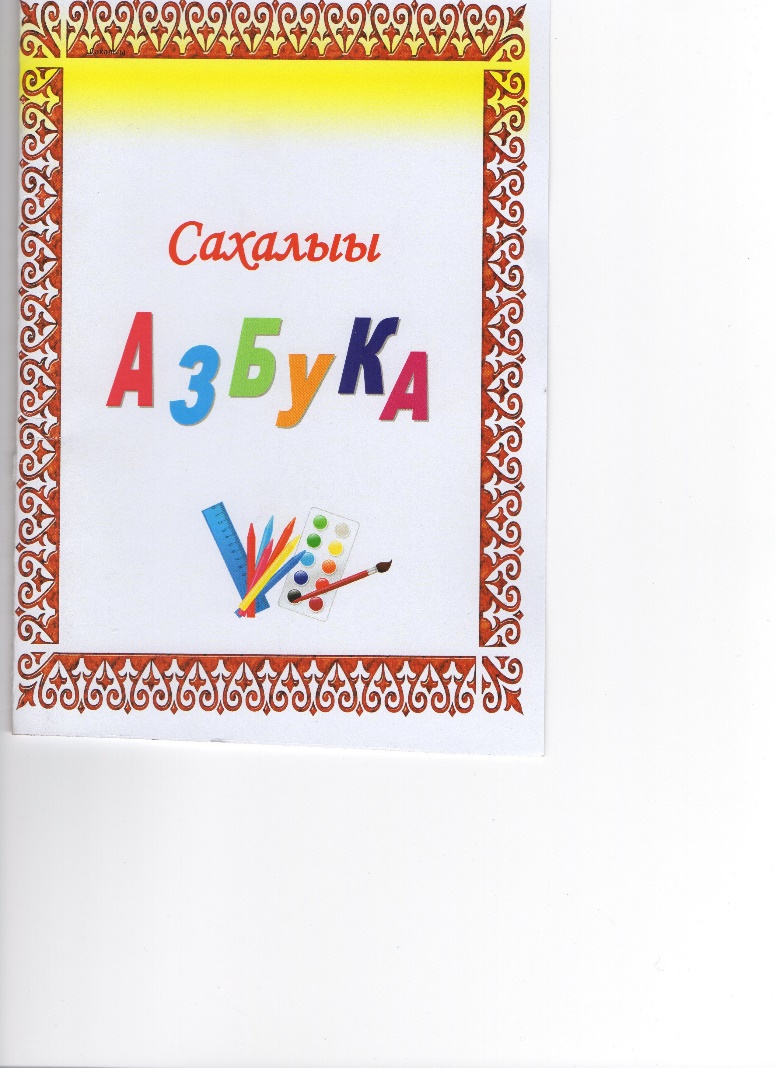 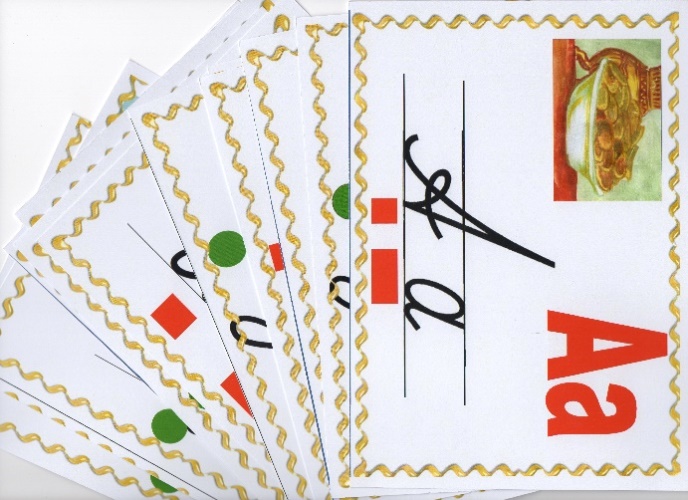 В бумажном и электронном варианте.2.   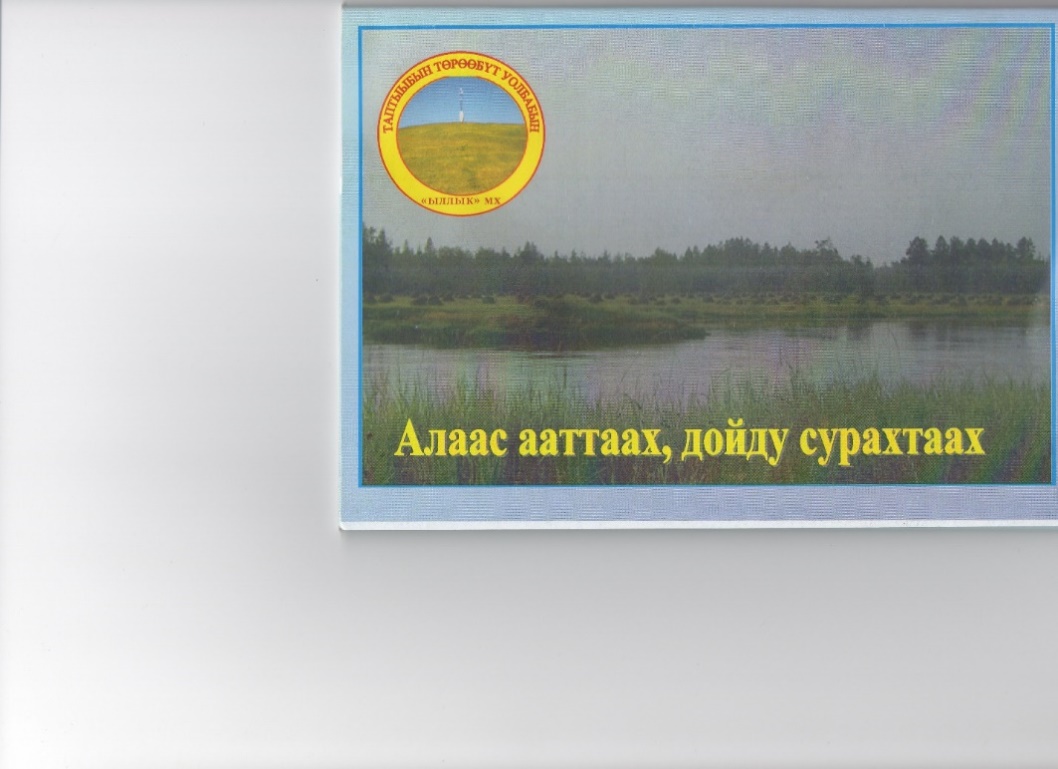 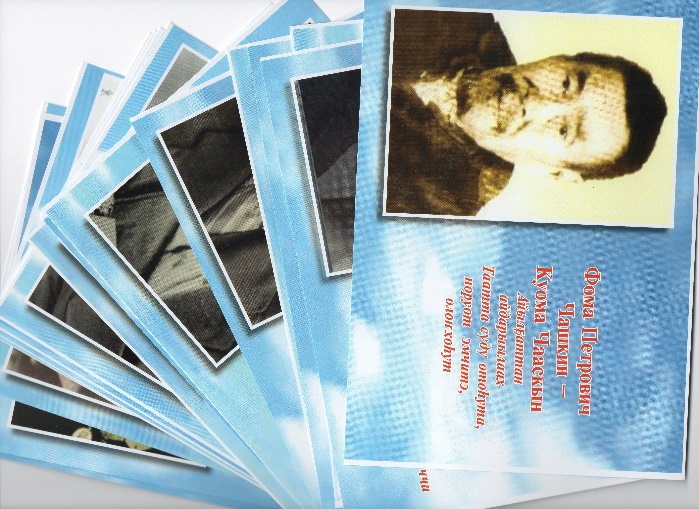 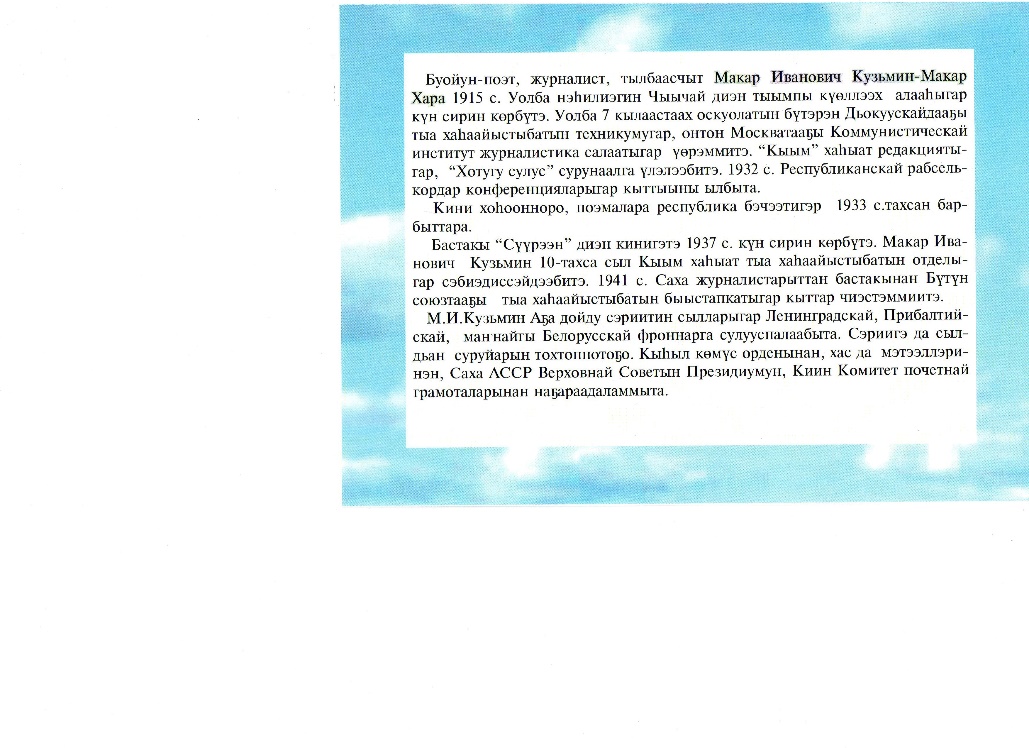 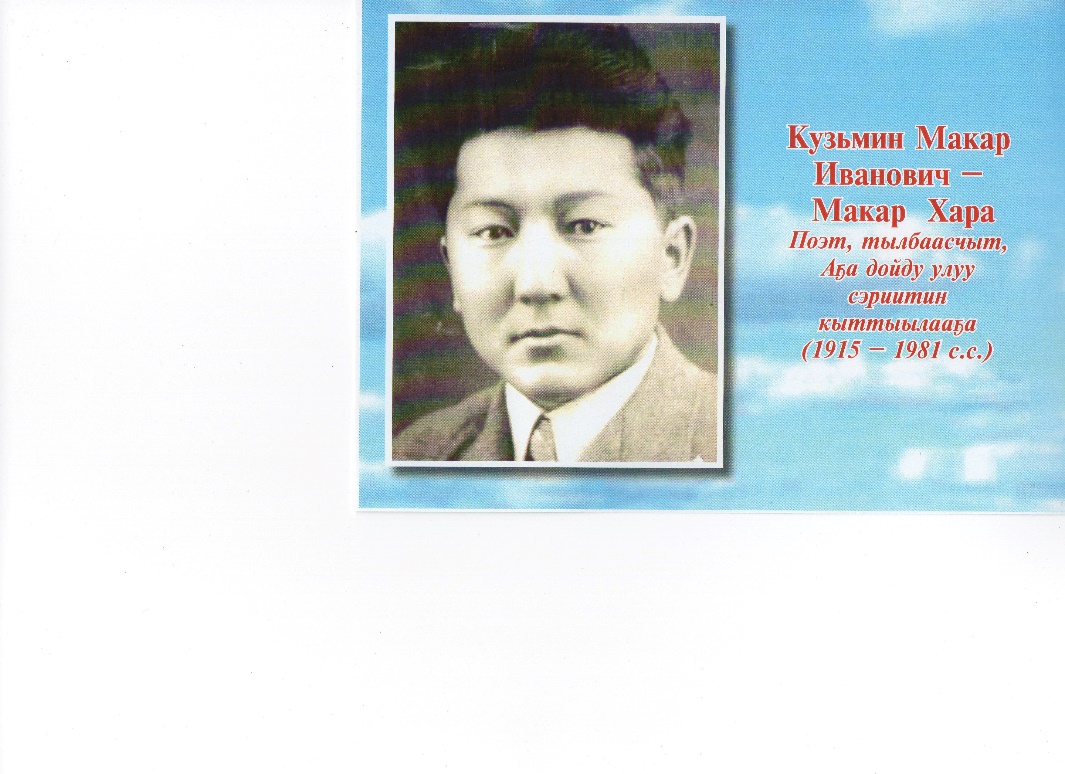 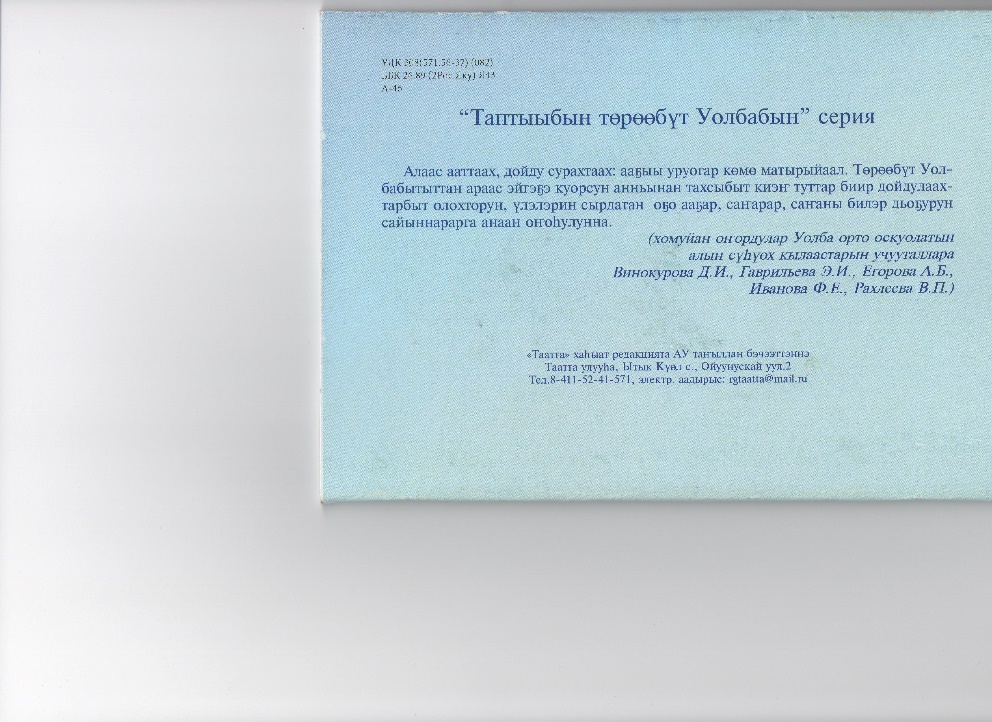 3. 3. 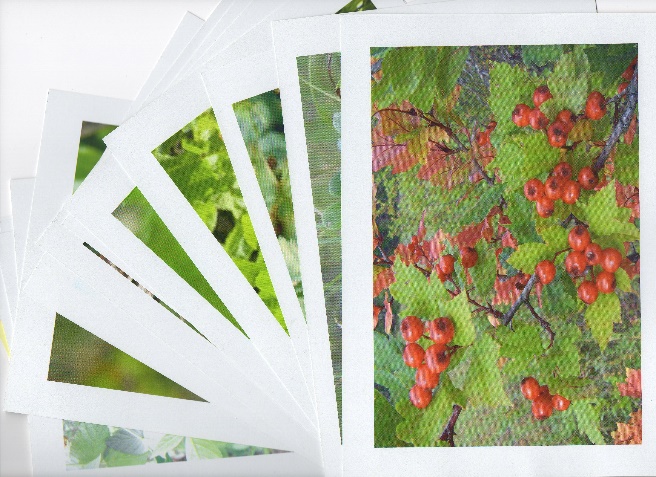 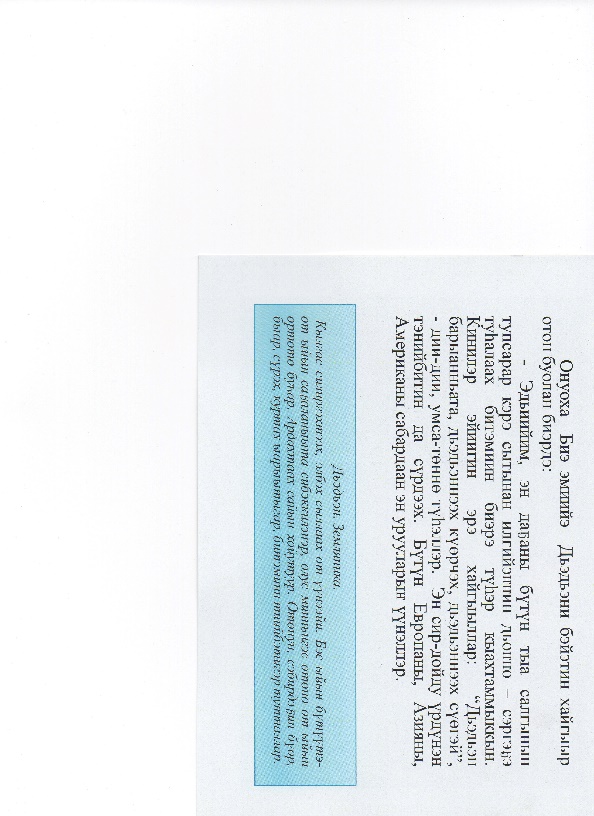 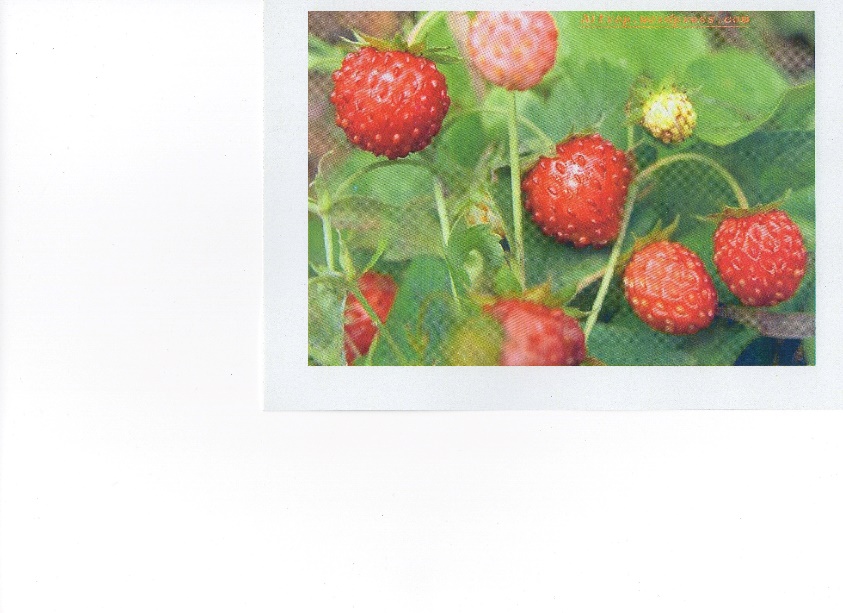 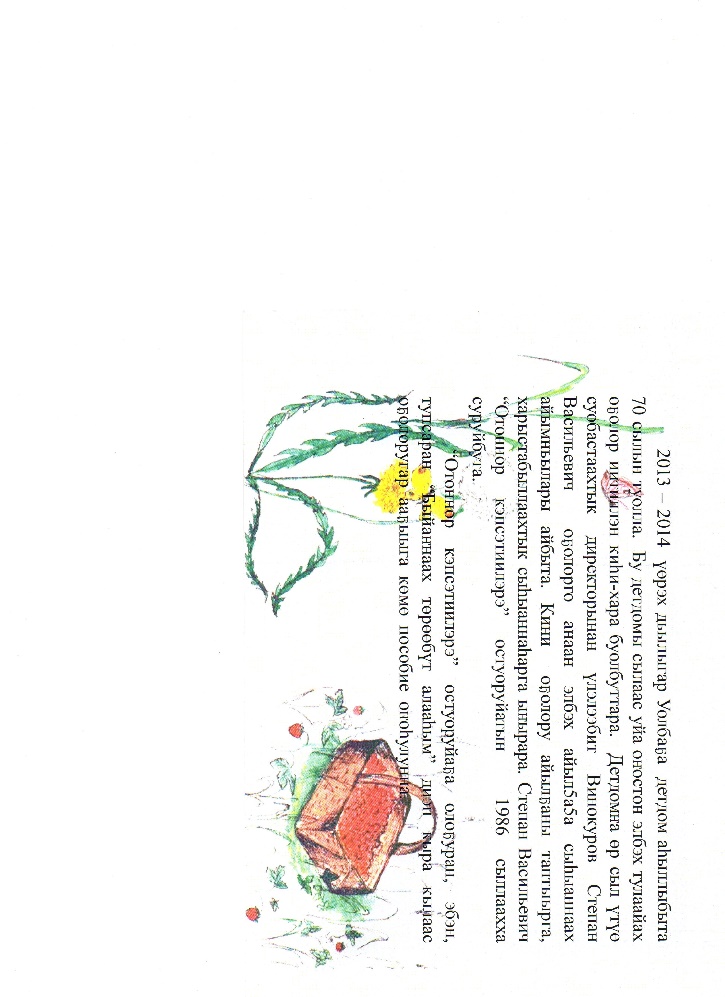 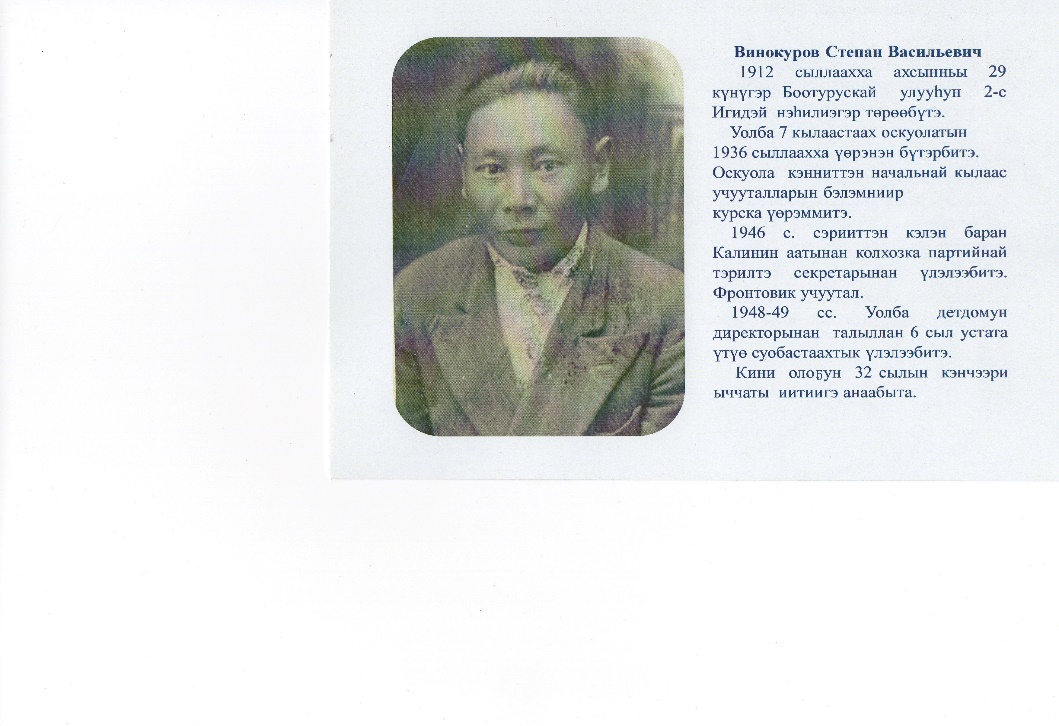 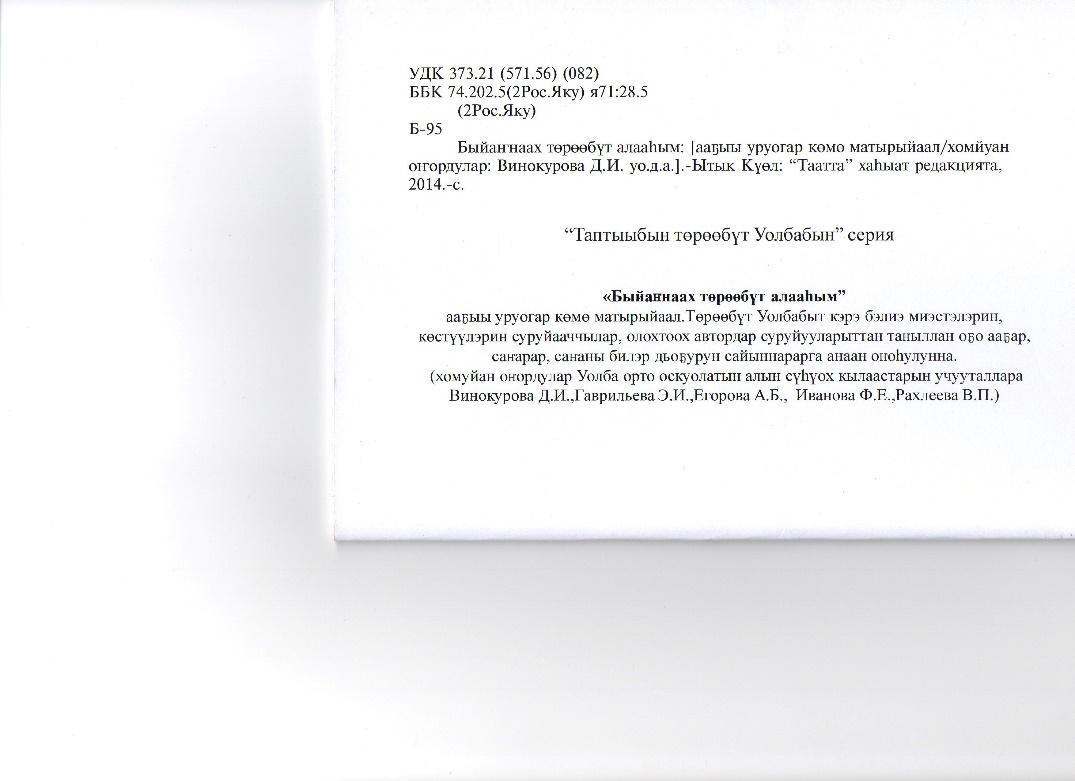 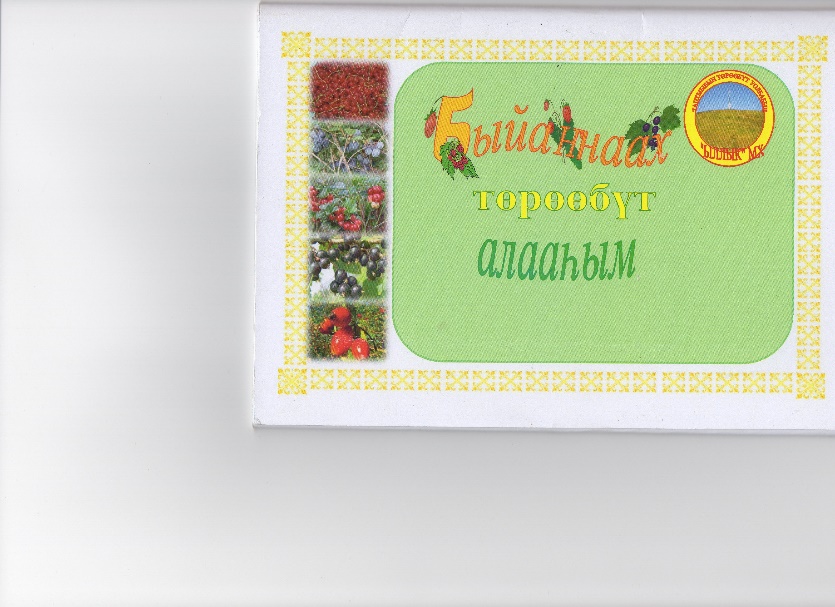 4.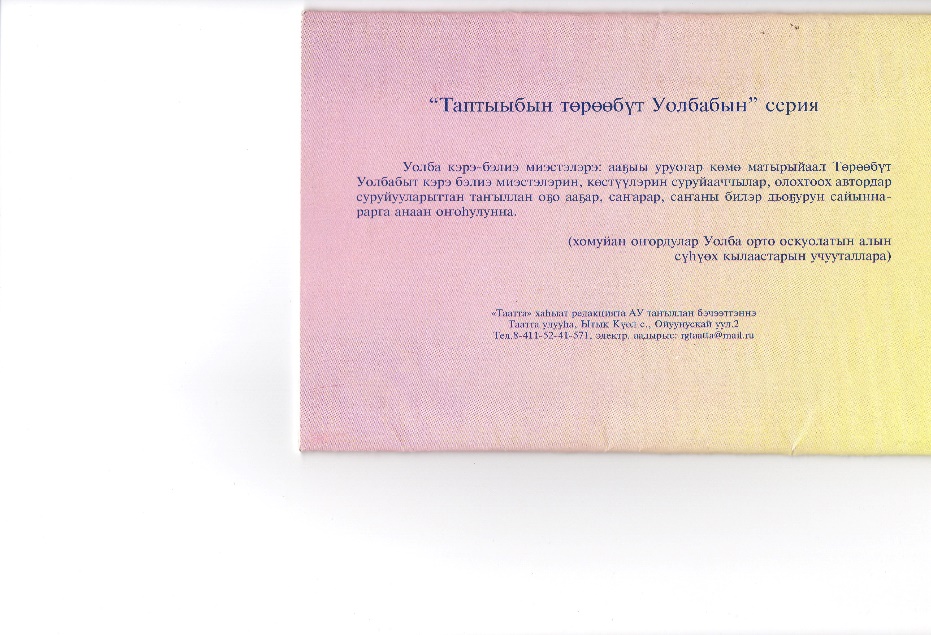 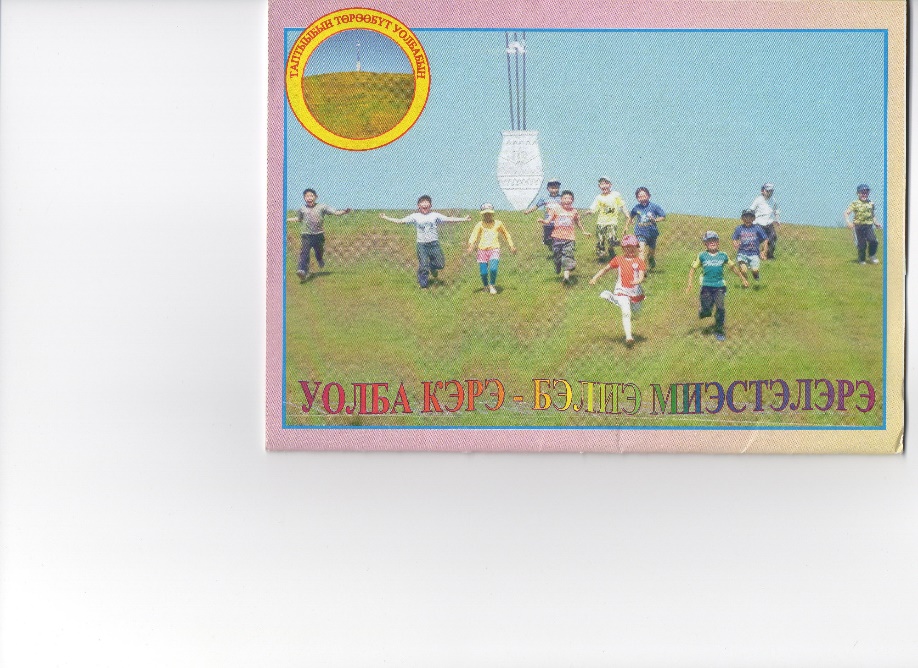 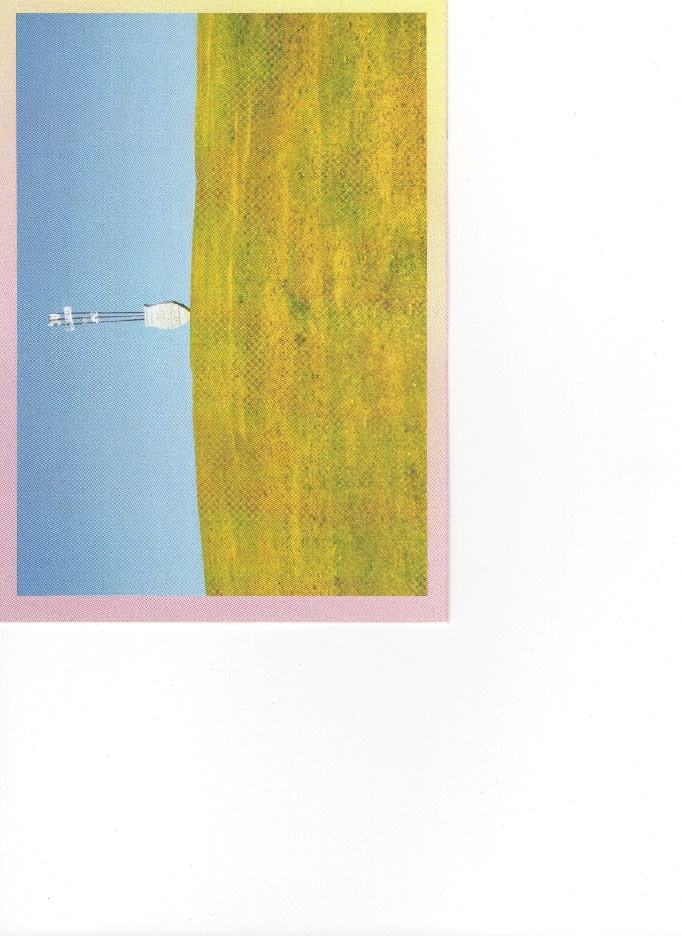 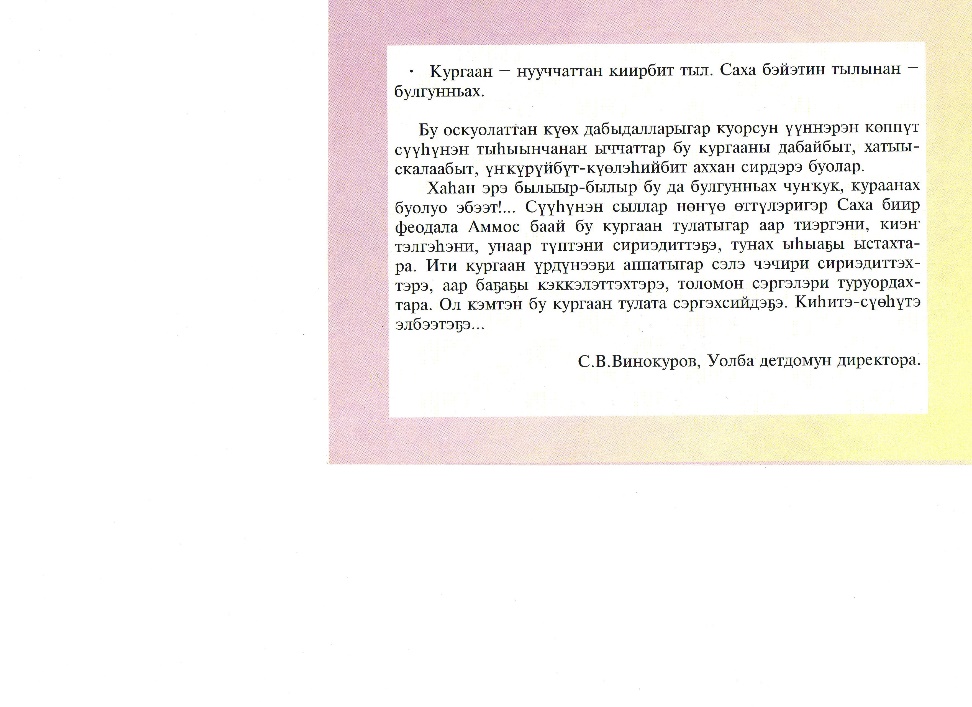 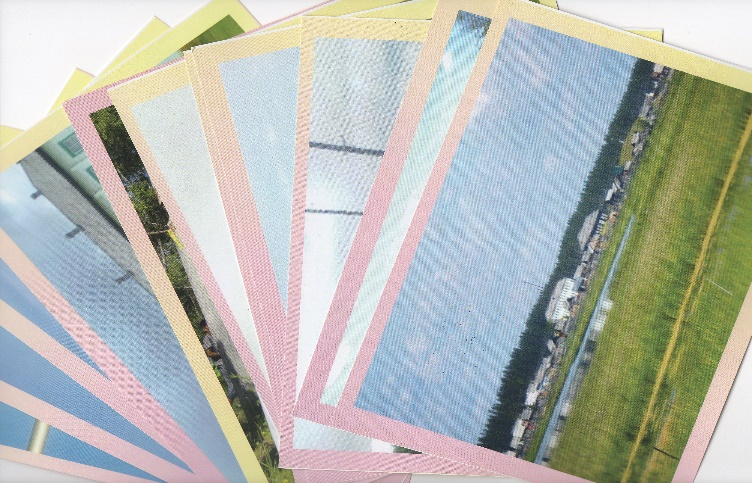 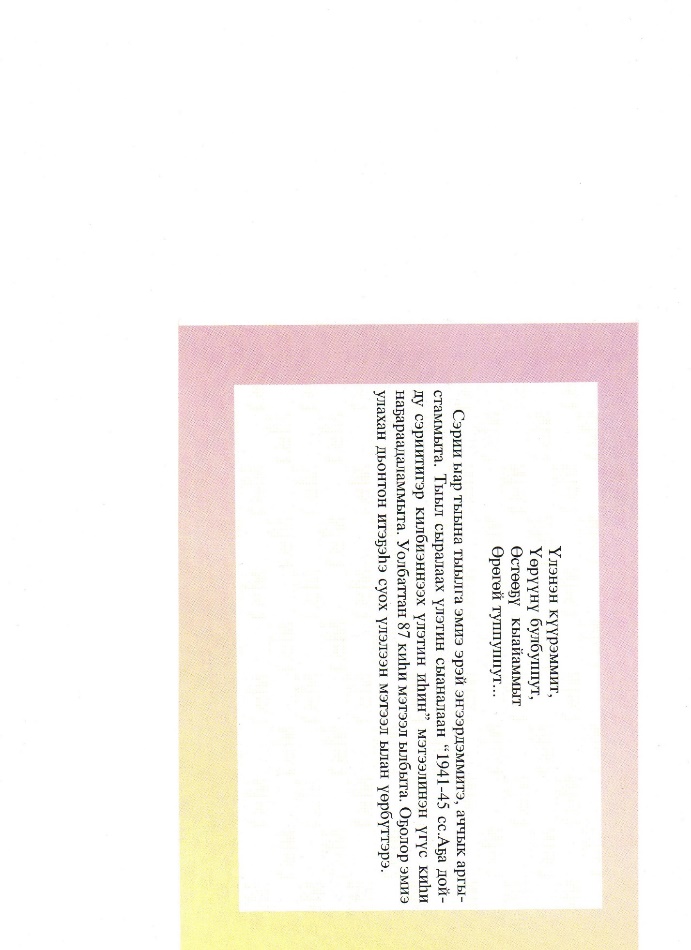 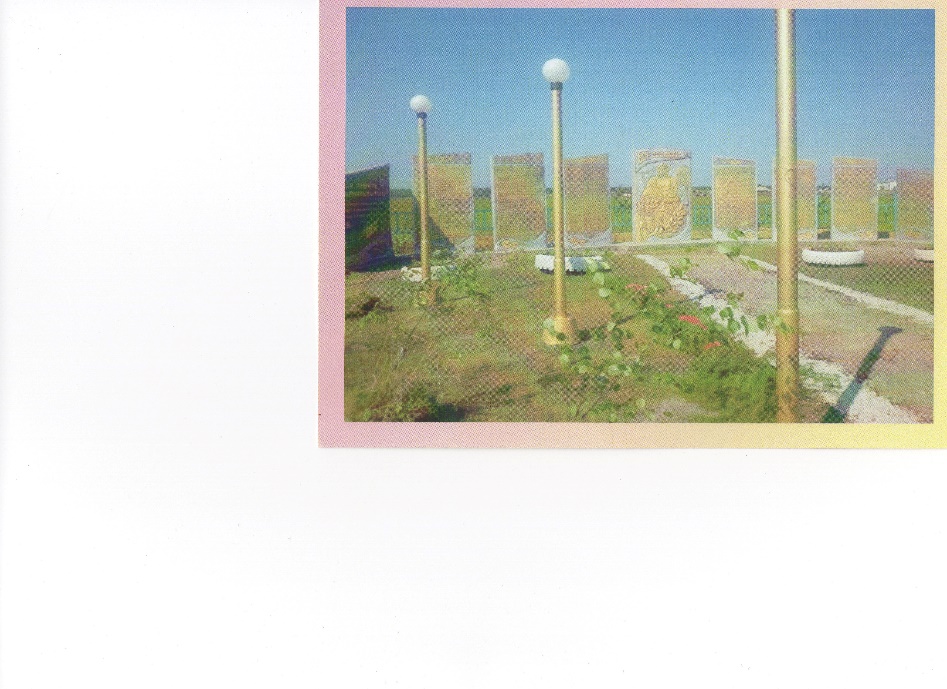 